ПЛАН РАБОТЫ КЛУБА "АЛЕНЬКИЙ ЦВЕТОЧЕК"ОСЕНЬ-ЗИМА 2022 г.29.10.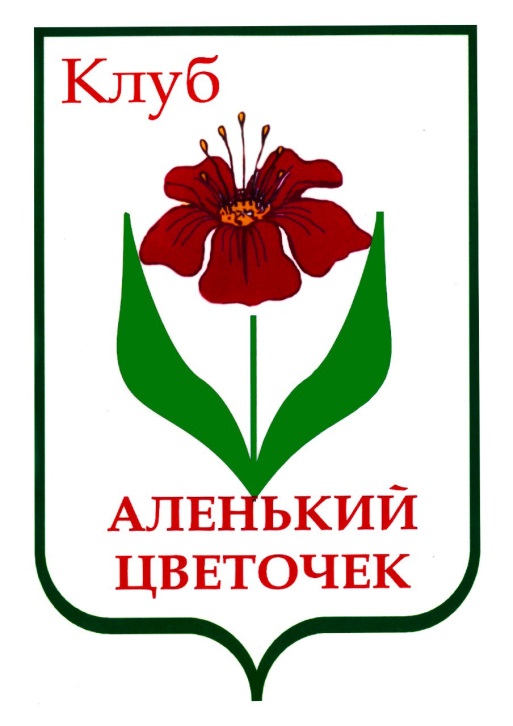 1. Организационная часть (положение, правила, план, новые члены если будут)12.11.1.Декоративно- лиственные бегонии.2.Черенкование фрагментом листа, листовые черенки.26.11.1. Черенкование вводная лекция.2.Хризантема.10.12.1. Пионы.2. Черенкование декоративных кустарников.24.12.1. Хосты.2. Укоренение листовым черенком гейхеры.